                                                                 проект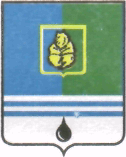 РЕШЕНИЕДУМЫ ГОРОДА КОГАЛЫМАХанты-Мансийского автономного округа - ЮгрыОт «___»_______________20___г.                                                             №_______ Об утверждении Порядка освобождения от должности лиц,замещающих муниципальные должности в Думе города Когалыма на постоянной основе, в связи с утратой доверияРуководствуясь Федеральными законами от 06.10.2003 №131-ФЗ «Об общих принципах организации местного самоуправления в Российской Федерации», от 25.12.2008 №273-ФЗ «О противодействии коррупции», Уставом города Когалыма, Дума города Когалыма РЕШИЛА:1. Утвердить Порядок освобождения от должности лиц, замещающих муниципальные должности в Думе города Когалыма на постоянной основе, в связи с утратой доверия, согласно приложению к настоящему решению.2. Опубликовать настоящее решение и приложение к нему в газете «Когалымский вестник».Глава города Когалыма						Н.Н.ПальчиковПриложение к решению Думы города Когалымаот        №    Порядокосвобождения от должности лиц, замещающих муниципальные должности в Думе города Когалыма на постоянной основе, в связи с утратой доверия1. Настоящий Порядок освобождения от должности лиц, замещающих муниципальные должности в Думе города Когалыма на постоянной основе, в связи с утратой доверия (далее - Порядок), распространяется на Главу города Когалыма и заместителя председателя Думы города Когалыма (далее - лицо, замещающее муниципальную должность).2. Лицо, замещающее муниципальную должность, подлежит освобождению от должности в связи с утратой доверия в случаях, предусмотренных статьями 7.1., 13.1. Федерального закона от 25.12.2008     №273-ФЗ «О противодействии коррупции».3. Решение об освобождении от должности в связи с утратой доверия принимается Думой города Когалыма (далее – Дума города) на основании материалов межведомственного Совета при Главе города Когалыма по противодействию коррупции, созданного в соответствии с постановлением Главы города Когалыма от 30.09.2013 №45, по результатам проверки соблюдения лицом, замещающим муниципальную должность, ограничений, запретов и исполнения им обязанностей, которые установлены Федеральным законом от 25.12.2008 №273-ФЗ «О противодействии коррупции» и другими Федеральными законами.4. При рассмотрении вопроса об освобождении от должности в связи с утратой доверия учитываются характер совершенного лицом, замещающим муниципальную должность, коррупционного правонарушения, его тяжесть, обстоятельства, при которых оно совершено, соблюдение лицом, замещающим муниципальную должность, других ограничений и запретов, требований о предотвращении или об урегулировании конфликта интересов и исполнение им обязанностей, установленных в целях противодействия коррупции.5. Решение по вопросу об освобождении от должности в связи с утратой доверия должно быть принято не позднее одного месяца со дня поступления результатов проверки в Думу города, не считая периода временной нетрудоспособности лица, замещающего муниципальную должность, пребывания его в отпуске, других случаев отсутствия по уважительным причинам. При этом решение об освобождении от должности лица, замещающего муниципальную должность, в связи с утратой доверия должно быть принято не позднее шести месяцев со дня поступления результатов проверки в Думу города.6. До принятия решения об освобождении от должности в связи с утратой доверия лицо, замещающее муниципальную должность, вправе представить письменное объяснение. Непредставление лицом, замещающим муниципальную должность, письменного объяснения не исключает возможности принятия решения об освобождении его от должности в связи с утратой доверия.7. Решение об освобождении от должности в связи с утратой доверия считается принятым в случае, если за него проголосовало не менее 14 депутатов Думы города. Указанное решение принимается тайным голосованием.8. В решении Думы города об освобождении от должности лица, замещающего муниципальную должность, в связи с утратой доверия в качестве основания указывается соответствующий случай, предусмотренный статьями 7.1., 13.1 Федерального закона от 25.12.2008 №273-ФЗ «О противодействии коррупции», описание допущенного коррупционного правонарушения.9. Копия решения Думы города об освобождении от должности в связи с утратой доверия лица, замещающего муниципальную должность, вручается указанному лицу под расписку в течение трех дней со дня его принятия.10. Лицо, замещающее муниципальную должность, вправе обжаловать решение Думы города об освобождении от должности в связи с утратой доверия в установленном действующим законодательством Российской Федерации порядке. __________________________________